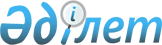 О переименовании улиц села Карабас Карабасского сельского округа Бескарагайского района области АбайРешение акима Карабасского сельского округа Бескарагайского района области Абай от 19 января 2023 года № 2. Зарегистрировано Департаментом юстиции области Абай 20 января 2023 года № 6
      В соответствии с пунктом 2 статьи 35 Закона Республики Казахстан "О местном государственном управлении и самоуправлении в Республике Казахстан", подпунктом 4) статьи 14 Закона Республики Казахстан "Об административно-территориальном устройстве Республики Казахстан", на основании заключения Восточно-Казахстанской областной ономастической комиссии от 27 декабря 2021 года и учитывая мнение жителей села Карабас, РЕШИЛ:
      1. Переименовать улицы села Карабас Карабасского сельского округа Бескарагайского района области Абай:
       улицу Чехова на улицу Зейнолла Нұрсейтова;
       улицу Буденного на улицу Елшібай Тулеуова.
      2. Контроль за исполнением настоящего решения оставляю за собой.
      3. Настоящее решение вводится в действие по истечении десяти календарных дней после дня его первого официального опубликования.
					© 2012. РГП на ПХВ «Институт законодательства и правовой информации Республики Казахстан» Министерства юстиции Республики Казахстан
				
      С. Байкадамов
